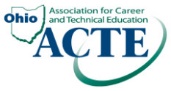 Success Series: Construction Trades Excel TECC – Mayfield High SchoolFriday, April 21, 20179:00 am – 2:00 pm9:00-9:15:		Arrival, meet & greet9:15-9:30: 		Welcome and Introduction – Mr. Nate Bishko, Director of Excel TECC9:30-10:00:		Student Presentation – How it all begins10:00-10:15:	Break10:15-10:30:	Dan Sustin – Training Coordinator, Ohio Carpenters Apprenticeship Program     10:30-11:00:	Former Student presentation (tbd)11:00-11:45:	Lunch (provided)11:45-12:00:	Tracy Campbell – ODE Program Specialist12:00-1:15:		Construction Trades tour (student ambassadors)1:15-2:00:		Closing remarks, final thoughts, evaluation